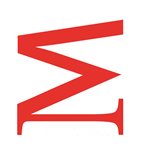 EindverslagMetamorfoze OnderzoekHet eindverslag heeft als doel Metamorfoze/KB te informeren over het verloop en de resultaten van het onderzoeksproject, zodat het formeel kan worden afgesloten. Het betreft zowel een inhoudelijke als een financiële verantwoording. U bent verplicht om grote afwijkingen ten opzichte van de planning en begroting toe te lichten, waarvoor u/uw erfgoedinstelling in de loop van het project toestemming heeft gevraagd en gekregen van Metamorfoze/KB.U kunt dit formulier ingevuld opsturen naar de coördinator conserveringsonderzoekprogramma. ContactgegevensNaam contactpersoon Titel projectaanvraagPostadresMailadresTelefoonnummer 1IBAN nummerIndien van toepassing:Naam instellingNaam tweede contactpersoonTelefoonnummer 2Naam eindverantwoordelijke (persoon die bij uw instelling tekenbevoegd is)Bent u/uw instelling BTW-plichtig?KvK-nummerDatumBeschrijf de aanleiding van het project (update van document 3. projectaanvraag). Beschrijf de probleemstelling (update van document 3. projectaanvraag).Beschrijf het doel en de onderzoeksvragen (update van document 3. projectaanvraag).Beschrijf de gebruikte methode en/of aanpak (beschrijf ook eventuele wijzigingen daarin).Beschrijf de geplande en gerealiseerde projectresultaten.Beschrijf de conclusies en/of bevindingen.Geef een reflectie op resultaten en conclusie; waren deze anders dan verwacht? Wat raad je aan als eventueel vervolg?Geef een lijst van de gebruikte bronnen.Beschrijf de geplande en gerealiseerde doorlooptijd van het project, inclusief de administratieve startdatum (zie toekenningsbrief).Indien van toepassing: beschrijf de samenstelling van het onderzoeksteam en de onderlinge taakverdeling.Beschrijf hoe de kennis en resultaten van het voorgestelde onderzoek zijn verspreid en/of toegepast.Voeg de ingevulde financiële verantwoording toe. 
Hiervoor kunt u het Format begroting Metamorfoze Onderzoek (tabblad Realisatie) gebruiken, reeds door u ingestuurd bij uw projectaanvraag. U bent verplicht om grote afwijkingen ten opzichte van de begroting hieronder toe te lichten, waarvan u/uw instelling in de loop van het project toestemming heeft gevraagd en gekregen van Metamorfoze/KB.Voeg een accountantsverklaring toe, indien de financiering hoger bedraagt dan € 25.000.